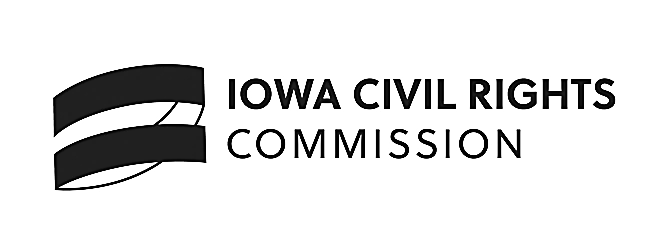 KIM REYNOLDS, GOVERNOR	IOWA CIVIL RIGHTS COMMISSIONADAM GREGG, LT. GOVERNOR	KRISTIN H. JOHNSON, EXECUTIVE DIRECTORIowa Civil Rights Commission AgendaFriday May 18, 2018 at 2:00 pmPrincipal Financial Group Conference Rooms A, B, & C, Student Center.Grand View College 2811 E. 14th St. Des Moines, IA 50316Roll CallRecognition of Public, Press and CommissionersApproval of Minutes from 3/23/2018Commissioners’ ReportsCommissioner Angela JacksonCommissioner Patricia LipskiCommissioner Doug OelschlaegerCommissioner Lauren HaughCommissioner Marcelena OrdazCommissioner Sam KooikerDirector’s Report Next MeetingAdjournment Conference Call InstructionsConference call number: 1-866-685-1580Passcode: 2066159014 #People on the call will hear a beep whenever someone joins or leaves the call.Any person needing special assistance or with special accessibility needs should contact Kaitlin Smith at 515-281-0333 or kaitlin.smith@iowa.gov.